บันทึกแนวทางการปฏิบัติที่ดีชื่อผลงาน	การเขียนบทความวิจัยและบทความวิชาการเพื่อตีพิมพ์ในวารสารที่ปรากฎในฐานข้อมูลในระดับดี1.	เจ้าของผลงาน งานวิจัย คณะศิลปกรรมและสถาปัตยกรรมศาสตร์2.	สังกัด คณะศิลปกรรมและสถาปัตยกรรมศาสตร์ มหาวิทยาลัยเทคโนโลยีราชมงคลล้านนา3. ชุมชนนักปฏิบัติ  	  ด้านการผลิตบัณฑิต		   	  ด้านการวิจัย		   	  ด้านการพัฒนาสมรรถนะการปฏิบัติงาน4.	ประเด็นความรู้ (สรุปลักษณะผลงานที่ประสบความสำเร็จ)คณะศิลปกรรมและสถาปัตยกรรมศาสตร์มีคณาจารย์และนักวิจัยที่ทำงานวิจัยแล้วเสร็จจำนวนหลายโครงการ แต่ยังไม่มีการเขียนบทความวิจัยเพื่อตีพิมพ์เผยแพร่ ประกอบกับทางคณะศิลปะกรรมฯ มีบุคคลที่นับว่าเป็นแหล่งองค์ความรู้ด้านการเขียนบทความวิชาการและบทความวิจัยเป็นผู้มีประสบการณ์จำนวนหลายท่าน ดังนั้นเพื่อส่งเสริมการการเขียนบทความวิจัย บทความวิชาการและการนำผลงานสร้างสรรค์ไปสู่การเผยแพร่เป็นบทความวิจัยและบทความวิชาการเพื่อตีพิมพ์ในวารสารเผยแพร่ในระดับดี ทั้งในระดับชาติและนานาชาติ งานวิจัย คณะศิลปกรรมแลฯจึงมีการจัดความความรู้ใน เรื่อง "การเขียนบทความวิจัยและบทความวิชาการเพื่อตีพิมพ์ในวารสารที่ปรากฎในฐานข้อมูลในระดับดี" โดยมีประเด็นหัวข้อที่สำคัญในการจัดการองค์ความรู้ในองค์เพื่อการแลกเปลี่ยนเรียนรู้ 5 หัวข้อที่สำคัญ ดังนี้การเตรียมความพร้อมในการเขียนบทความและการนำเสนอบทความในที่ประชุมวิชาการระดับชาติการเตรียมความพร้อมในการเขียนบทความและการส่งบทความในวารสารระดับชาติ                การเตรียมความพร้อมในการเขียนบทความและการนำเสนอบทความในที่ประชุมวิชาการระดับชาติการเตรียมความพร้อมในการเขียนบทความและการส่งบทความในวารสารระดับชาติ                การเตรียมความพร้อมในการนำเสนอผลงานสร้างสรรค์ในระดับชาติและระดับนานาชาติเพื่อให้คณาจารย์และนักวิจัยมีความรู้ความเข้าใจในการเขียนบทความวิชาการประเภทต่างๆ สามารถนำข้อมูลสำคัญที่ได้จากโครงการวิจัย นำมาเขียนในรูปของบทความวิจัยได้อย่างครบถ้วนถูกต้องและเหมาะสม สามารถนำไปใช้ในการตีพิมพ์เผยแพร่ได้ และเพื่อให้คณาจารย์ได้ทราบแหล่งเผยแพร่ผลงานวิชาการและแนวทางการส่งเสริมผลงานวิชาการเพื่อตีพิมพ์ในวารสารระดับชาติและนานาชาติ 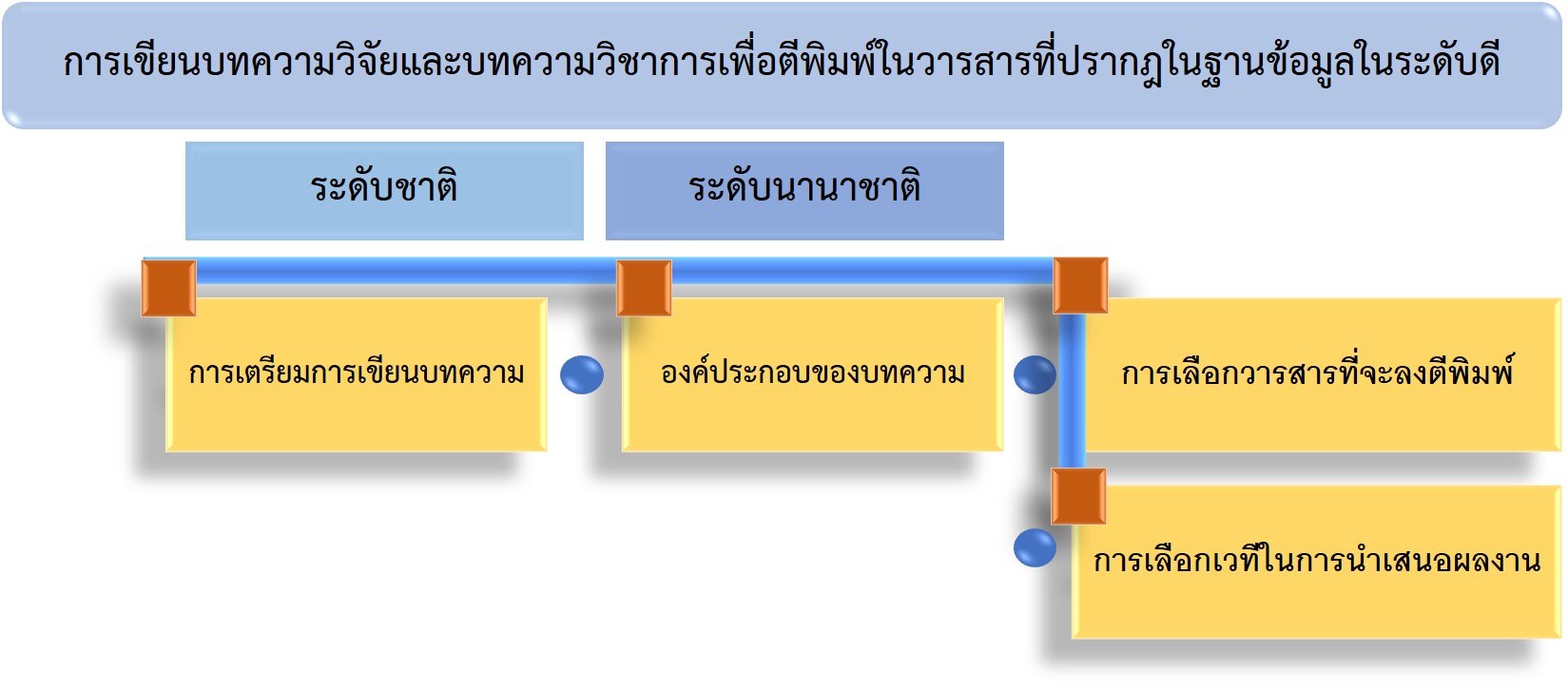 แผนผัง ประเด็นสำคัญในการจัดการองค์ความรู้แลกเปลี่ยนเรียนรู้ด้านงานวิจัย คณะศิลปกรรมและสถาปัตยกรรมศาสตร์5.	ความเป็นมา (ปัญหา วัตถุประสงค์ เป้าหมาย)ที่มาและปัญหา ตามที่มหาวิทยาลัยเทคโนโลยีราชมงคลล้านนา มีเป้าหมายในการพัฒนามหาวิทยาลัยไปสู่องค์กรแห่งการเรียนรู้ ที่ตอบวิสัยทัศน์และยุทธศาสตร์ของมหาวิทยาลัย โดยมีการรวบรวมความรู้ที่มีอยู่ในมหาวิทยาลัย (Tacit Knowledge) ถ่ายทอดไปสู่บุคลากรและนำไปปฏิบัติอย่างเป็นระบบ (Explicit Knowledge) ปัจจุบันกระบวนการจัดการความรู้ที่นำไปสู่กลยุทธ์ที่สำคัญขององค์กร คือ การพัฒนาองค์กรสู่องค์กรแห่งการเรียนรู้ (Learning Organization) โดยเน้นการพัฒนาการเรียนรู้ สภาวะของการเป็นผู้นำและการเรียนรู้ร่วมกันของคนในองค์กร เพื่อให้เกิดการถ่ายทอดและแลกเปลี่ยนองค์ความรู้ ประสบการณ์ ทักษะที่จะพัฒนาองค์กรอย่างต่อเนื่องและทันต่อการเปลี่ยนแปลง ซึ่งหากคนในองค์กรมีความรู้มีทักษะที่เพิ่มขึ้นแล้ว ย่อมส่งผลให้การทำงานมีประสิทธิภาพและมีประสิทธิผล ดังผลการศึกษาองค์ประกอบของการเป็นองค์กรแห่งการเรียนรู้ พบว่าการเป็นองค์กรแห่งการเรียนรู้นั้น จะต้องมีการเชื่อมโยงรูปแบบของการทำงานเป็นทีม การสร้าง กระบวนการเรียนรู้ และการให้อำนาจในการตัดสินใจ เพื่อเป็นการส่งเสริมให้เกิดบรรยากาศของการ คิดสร้างสรรค์และการสร้างนวัตกรรม ที่จะทำให้องค์กรเข้มแข็งและเผชิญต่อการเปลี่ยนแปลงใน สภาวะของการแข่งขันในปัจจุบันได้งานวิจัย คณะศิลปกรรมและสถาปัตยกรรมศาสตร์เป็นอีกหนึ่งองค์กรที่เห็นความสำคัญของการจัดการความรู้และนำการจัดการความรู้มาใช้ในการบริหารจัดการภายในองค์กร เพื่อพัฒนางาน พัฒนาคนสู่ความเป็นมืออาชีพ และดำเนินงานตาม วิสัยทัศน์ พันธกิจ และสอดคล้องกับแผนกลยุทธ์ของมหาวิทยาลัย และเพื่อเป็นการส่งเสริมการพัฒนาคุณวุฒิอาจารย์เพื่อการเข้าสู่ตำแหน่งทางวิชาการ ที่เป็นภารกิจเร่งด่วนสำหรับคณะศิลปกรรมฯ มีความจำเป็นที่จะต้องพัฒนาคุณสมบัติของอาจารย์ผู้รับผิดชอบหลักสูตรให้เป็นไปตามมาตรฐานคุณวุฒิอาจารย์ เพื่อการปรับปรุงหลักสูตรให้ทันสมัยอย่างต่อเนื่อง ดังนั้นคณะศิลปกรรม ฯ จึงจัดให้มีการแลกเปลี่ยนเรียนรู้เพื่อสร้างองค์ความรู้ "งานการเขียนบทความวิจัยและบทความวิชาการเพื่อตีพิมพ์ในวารสารที่ปรากฎในฐานข้อมูลในระดับดี" เพื่อเป็นการถ่ายทอดประสบการณ์จากผู้ที่มีประสบการณ์ในการปฏิบัติจริงและ หลักการสำคัญต่าง ๆ เพื่อให้อาจารย์สามารถเขียนบทความวิจัยเพื่อเผยแพร่ผลงานได้ อีกทั้งการดำเนินการจัดองค์ความรู้ด้านวิจัยของทางคณะศิลปกรรมฯ ในปีที่ผ่านมา พบว่า การจัดการองค์ความรู้ด้านงานวิจัยของคณะศิลปกรรมและสถาปัตยกรรมศาสตร์มีการจัดทำแผนการจัดการความรู้ มีกิจกรรมส่งเสริมและสนับสนุนให้เกิดการแลกเปลี่ยนเรียนรู้ มีระบบในการจัดเก็บองค์ความรู้ แต่ยังไม่ได้ดำเนินการวัดผลหรือประเมินมาตรฐานการดำเนินงานด้านการจัดการความรู้ที่ชัดเจน ดังนั้นในการจัดการองค์ความรู้ด้านงานวิจัยในครั้งนี้จึงมีการวางแผนการดำเดินงานให้ครบวงจร มีการประเมินกระบวนการจัดการความรู้และนำาผลที่ได้มาใช้เป็นแนวทางในการปรับปรุงผลการดำเนินงาน เพื่อพัฒนาและปรับปรุงการทำงานของบุคลากร หน่วยงานให้ดียิ่งขึ้นวัตถุประสงค์ เพื่อให้คณาจารย์และนักวิจัยมีความรู้ความเข้าใจในการเขียนบทความวิชาการประเภทต่างๆ เพื่อให้คณาจารย์และนักวิจัยสามารถนำข้อมูลสำคัญที่ได้จากโครงการวิจัย นำมาเขียนในรูปของบทความวิจัยได้อย่างครบถ้วนถูกต้องและเหมาะสม สามารถนำไปใช้ในการตีพิมพ์เผยแพร่ได้ เพื่อให้คณาจารย์ได้ทราบแหล่งเผยแพร่ผลงานวิชาการและแนวทางการส่งเสริมผลงานวิชาการเพื่อตีพิมพ์ในวารสารระดับชาติและนานาชาติ ผู้เข้าร่วมโครงการ - อาจารย์และเจ้าหน้าที่คณะศิลปกรรมและสถาปัตยกรรมศาสตร์ จานวน 20 คน เป้าหมาย 1.	คณาจารย์ในคณะมีผลงานและพัฒนาการเขียนบทความวิจัยและบทความวิชาการเพื่อตีพิมพ์ในวารสารระดับดี 2.	ได้แนวปฏิบัติที่ดีประเด็นองค์ความรู้ในการพัฒนาสมรรถนะการปฏิบัติงานเพื่อตอบสนองยุทธศาสตร์ และพันธกิจมหาวิทยาลัย เรื่องการเขียนบทความวิจัยและบทความวิชาการเพื่อตีพิมพ์ในวารสารระดับดี6.	แนวทางการปฏิบัติที่ดี (วิธีการ กระบวนการ เครื่องมือการจัดการความรู้ที่ใช้)การจัดการองค์ความรู้ด้านวิจัย ของคณะศิลปกรรมและสถาปัตยกรรมศาสตร์มีกระบวนการที่ช่วยให้เกิดการพัฒนาการของความรู้หรือการจัดการกับความรู้ที่จะเกิดขึ้นภายในองค์กร ดังนี้ (1) การบ่งชี้ความรู้ ช่วงริเริ่ม : เป็นช่วงของการเริ่มต้นการจัดการองค์ความรู้ภายในองค์กรการประชุมคณะกรรมการส่งเสริมการจัดการความรู้ เพื่อกำหนดประเด็น การพิจารณาว่าจะทำอย่างไรให้การจัดการความรู้ขององค์กรบรรลุเป้าหมาย โดยจะคัดเลือกว่าจะใช้เครื่องมืออะไร และขณะนี้เรามีความรู้อะไรบ้าง อยู่ในรูปแบบใด อยู่ที่ใคร โดยอาจจะพิจารณาว่าองค์กรมีวิสัยทัศน์ พันธกิจ ยุทธศาสตร์เป้าหมายคืออะไร โดยทางคณะกรรมการการจัดการความรู้ได้สรุปหัวข้อในการจัดการความรู้ของคณะศิลปะกรรมฯ ได้แก่ การเขียนบทความวิจัยและบทความวิชาการเพื่อตีพิมพ์ในวารสารที่ปรากฎในฐานข้อมูลในระดับดี โดยมีตัวชีวัดการจัดการความรู้คือ ร้อยละของอาจารย์ที่ได้รับความรู้เรื่องการเขียนบทความวิจัยและบทความวิชาการ ที่สามารถนำไปสู่การตีพิมพ์ในวารสารที่ปรากฎในฐานข้อมูลในระดับชาติและนานาชาติ และเป้าหมายของความสำเร็จของโครงการคือร้อยละของบุคลากรที่ได้รับการพัฒนาตามแผน ไม่น้อยกว่า ร้อยละ 60 (2) การสร้างและแสวงหาความรู้ แสวงหาและ เชิญอาจารย์ผู้ มี ประสบการณ์ ภายในคณะ มาเป็น วิทยากรให้ ความรู้และ แบ่งปัน ประสบการณ์ ซึ่งจะทำให้เกิดการสร้างความรู้ใหม่ รักษาความรู้เก่า กำาจัดความรู้ที่ใช้ไม่ได้แล้ว โดยมีหัวข้อในการแลกเปลี่ยนเรียนรู้ ในประเด็นดังนี้  การเตรียมความพร้อมในการเขียนบทความและการนำเสนอบทความในที่ประชุมวิชาการระดับชาติและนานาชาติ  การเตรียมความพร้อมในการเขียนบทความและการส่งบทความในวารสารระดับชาติและนานาชาติและการเตรียมความพร้อมในการนำเสนอผลงานสร้างสรรค์ในระดับชาติและระดับนานาชาติ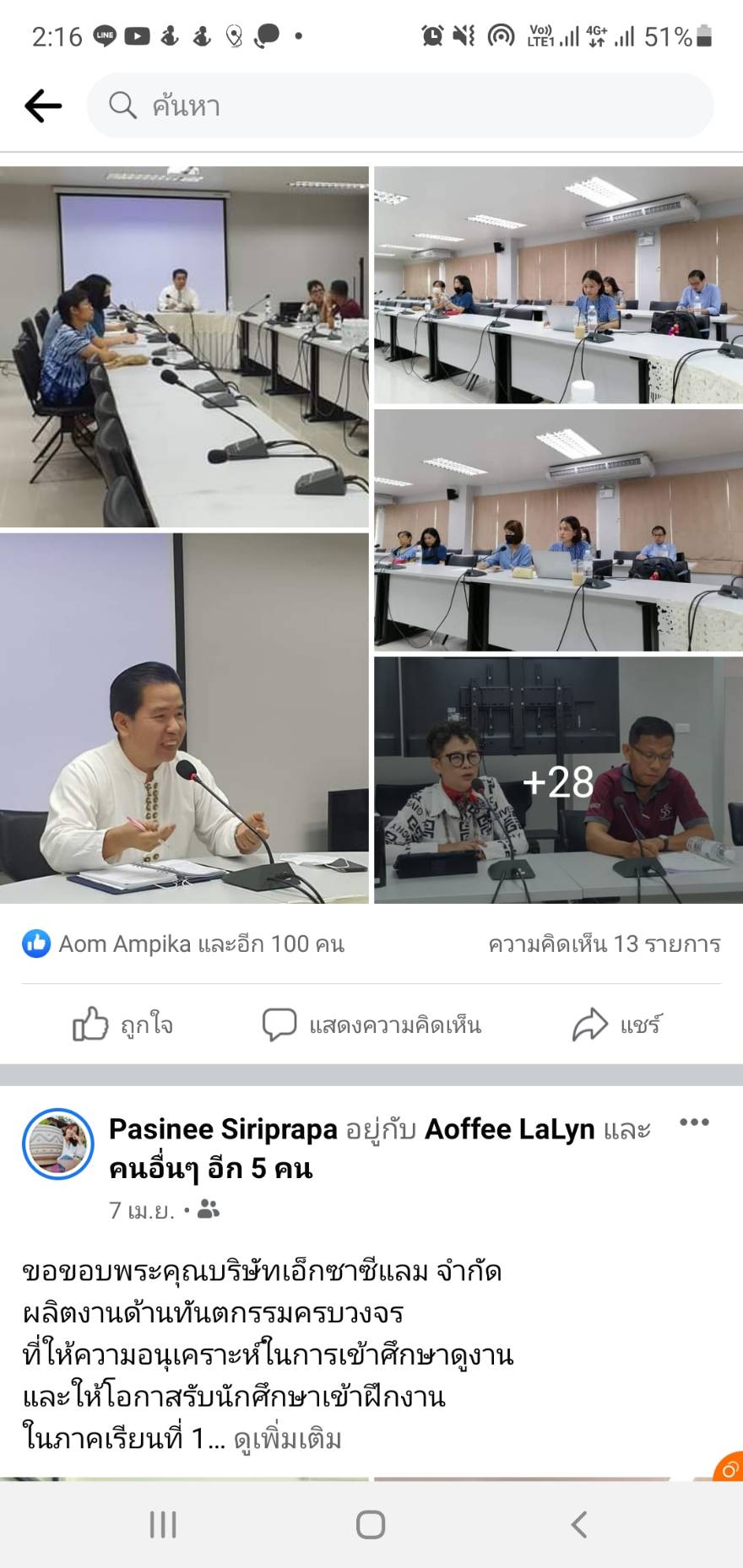 การสร้างและแสวงหาความรู้ด้านงานวิจัยที่จัดขึ้นโดยคณะศิลปกรรมและสถาปัตยกรรมศาสตร์(3) การจัดความรู้ให้เป็นระบบ การวางโครงสร้างความรู้ จากการแลกเปลี่ยนเรียนรู้ เพื่อเตรียมพร้อมสำหรับ การเก็บความรู้อย่างเป็นระบบเพื่อการเรียกใช้งานได้อย่างรวดเร็วและถูกต้อง โดยจากการแลกเปลี่ยนเรียนรู้ด้านงานวิจัยของทางคณะศิลปกรรมแบ่งประเด็นโครงสร้างความรู้ได้ดังนี้ - การเตรียมการเขียนบทความวิจัยเพื่อนำเสนอบทความในการประชุมวิชาการระดับชาติและนานาชาติ- องค์ประกอบของบทความวิจัยและการเตรียมต้นฉบับเพื่อตีพิมพ์ในวารสารวิชาการระดับชาติและนานาชาติ- การเลือกวารสารที่จะลงตีพิมพ์และขั้นตอนการส่งบทความตีพิมพ์เผยแพร่- การเตรียมและการเลือกผลงานเพื่อนำเสนอเวทีงานสร้างสรรค์(4) การประมวลและกลั่นกรองความรู้  การปรับปรุงรูปแบบเอกสารให้เป็น มาตรฐาน ใช้ภาษาเดียวกัน และปรับปรุงเนื้อหาให้สมบูรณ์และเหมาะสม (5) การเข้าถึงความรู้ เป็นการทำให้ผู้ใช้ความรู้เข้าถึงความรู้ที่ต้องการได้ง่ายและ สะดวก โดยการใช้พวกระบบเทคโนโลยีสารสนเทศ (IT) และการประชาสัมพันธ์บน Web Board (6) การแบ่งปันแลกเปลี่ยนความรู้ โดยแบ่งได้สองกรณีได้แก่ - ความรู้แบบชัดแจ้ง (Explicit Knowledge) คือ ความรู้ที่เห็นได้ชัดเจนเป็นรูปธรรม โดยการจัดทำเป็นเอกสาร ฐานความรู้ และเทคโนโลยีสารสนเทศต่างๆ - ความรู้ที่ฝังลึกอยู่ในตัวคน (Tacit Knowledge) คือ เป็นสิ่งที่เห็นไม่ชัด เป็น ความรู้ที่เกิดจากการฝึกฝน การปฏิบัติงานจนเกิดทักษะและ กลายเป็นความชำนาญ เชี่ยวชาญ จึงเป็นประสบการณ์ติดตัวของแต่ละบุคคล โดยทางคณะจะมีการสร้างพื้นที่บนหน้าเว็ปไซต์เพื่อให้เกิดการแลกเปลี่ยนเรียนรู้ประสบการณ์ กลุ่มคุณภาพและนวัตกรรม ชุมชนแห่ง การเรียนรู้ ระบบพี่เลี้ยง และเวทีการแลกเปลี่ยนความรู้ระหว่างผู้เชี่ยวชาญภายนอก(7) การเรียนรู้ การเรียนรู้จากสร้างองค์ความรู้ การนำความรู้ไปใช้ให้เกิดการเรียนรู้และประสบการณ์ใหม่ๆ และนำาความรู้ที่ได้ไป หมุนเวียนต่อไปอย่างต่อเนื่องการประเมินผลการจัดการองค์ความรู้และการนำความรู้ไปใช้ประโยชน์ โดยมีผลการประเมินรูปแบบ7.	ผลสัมฤทธิ์ (ผลสัมฤทธิ์ด้านต่าง ๆ ได้แก่ เชิงคุณภาพ เชิงปริมาณ รางวัลที่ได้รับ การเป็นแบบอย่างที่ดีให้กับหน่วยงานต่าง ๆ ฯลฯ)7.1 เชิงปริมาณ คณะกรรมการจัดการองค์ความรู้ อาจารย์และเจ้าหน้าที่คณะศิลปกรรมและสถาปัตยกรรมศาสตร์ดำเนินการกลั่นกรองและประมวลผลแลกเปลี่ยนเรียนรู้ร่วมกัน 20 คน ถอดองค์ความรู้จากการแลกเปลี่ยนเรียนรู้ การเขียนบทความวิจัยและบทความวิชาการเพื่อตีพิมพ์ในวารสารที่ปรากฎในฐานข้อมูลในระดับดี 3 เรื่องแนวปฏิบัติที่ดีประเด็นองค์ความรู้ในการพัฒนาสมรรถนะการปฏิบัติงานเพื่อตอบสนองยุทธศาสตร์และพันธกิจมหาวิทยาลัย จำนวน 1 เรื่อง 7.2 เชิงคุณภาพ ร้อยละความพึงพอใจของผู้เข้าร่วมโครงการไม่ต่ำกว่าร้อยละ 80 ดำเนินการตามกระบวนการจัดการความรู้ครบ 7 ขั้นตอน (บ่งชี้ความรู้ สร้างแสวงหาความรู้ จัดการให้เป็นระบบ ประมวลและกลั่นกรองความรู้ การเข้าถึงความรู้ การแบ่งปันแลกเปลี่ยนเรียนรู้และการเรียนรู้) แล้วเสร็จไม่ต่ำกว่าร้อยละ 95บุคลากรภายในคณะมีการนำองค์ความรู้จากการจัดการเรียนรู้ไปใช้ประโยชน์ไม่น้อยกว่าร้อยละ 80 บุคลากรที่ได้รับการพัฒนาตามแผน ไม่น้อยกว่า ร้อยละ 608. ปัจจัยความสำเร็จ (สรุปเป็นข้อๆ)	การจัดการองค์ความรู้ด้านงานวิจัยในองค์กรจะประสบความสำเร็จได้นั้น จะต้องคำนึงถึงปัจจัยดังนี้ การสนับสนุนจากผู้บริหาร กล่าวคือ ผู้บริหารตระหนักถึงความสำคัญและให้การสนับสนุน  เน้นและให้ความสำคัญของการกำหนดวิสัยทัศน์หรือวัตถุประสงค์ของการจัดการความรู้ องค์กรจะต้องมีการพัฒนาความรู้อย่างต่อเนื่อง และมีความเป็นระบบ และจะต้องมีการปรับตัวไปสู่องค์กรแห่งการเรียนรู้ โดยให้ความสำคัญของบุคคลที่เป็นผู้สร้างและใช้ความรู้มากขึ้น เพื่อทำให้รูปแบบของการแข่งขันในการสร้างผลงานวิจัยเป็นการแข่งขันในระดับสากล ทั้งนี้เพราะความรู้จะช่วยทำให้องค์กรสร้างศักยภาพในความได้เปรียบทางการแข่งขันได้ความร่วมมือของบุคลากรภายในองค์กร ที่เล็งเห็นความสำคัญของการเขียนบทความวิจัยและบทความวิชาการเพื่อตีพิมพ์ในวารสารระดับดี วัฒนธรรมขององค์กร วัฒนธรรมเป็นส่วนสำคัญที่จะส่งผลต่อการ ถ่ายโอนความรู้ภายในองค์กร และมีบทบาทหลักในการสนับสนุนให้เกิดการแบ่งปันความรู้ที่ซ่อนอยู่ในองค์กร เนื่องจากเพื่อปลูกฝังพฤติกรรมในการเป็นแบบอย่างเกี่ยวกับวิธีการทำงาน หรือการมีปฏิสัมพันธ์ระหว่างบุคคล ซึ่งทำให้เกิดโอกาสในการแบ่งปันความรู้และนำความรู้ไปใช้ประโยชน์ต่อไปการแบ่งปันความรู้ การแบ่งปันความรู้จะเกิดจากการ ที่แต่ละบุคคลเต็มใจที่จะช่วยเหลือและเรียนรู้จากผู้อื่น เพื่อพัฒนาความสามารถและเพื่อสร้างองค์ ความรู้ใหม่ นอกจากนี้การแบ่งปันความรู้และการเรียนรู้ยังเป็นปัจจัยที่บอกถึงประสิทธิภาพขององค์กรเกี่ยวกับกระบวนการเรียนรู้ด้วยเทคโนโลยีและโครงสร้างพื้นฐาน เทคโนโลยี สารสนเทศมีบทบาทต่อการจัดการความรู้ขององค์กร ประกอบด้วย เทคโนโลยีการสื่อสารที่จะช่วยให้ เราสามารถเข้าถึงองค์ความรู้ได้ง่าย สะดวก และรวดเร็ว หรือเทคโนโลยีสนับสนุนการทำงานร่วมกัน ที่จะช่วยประสานการทำงานให้มีประสิทธิภาพ และเทคโนโลยีการจัดเก็บ ที่จะช่วยในการจัดเก็บและ จัดการองค์ความรู้ที่เกิดขึ้นภายในและภายนอกองค์การสร้างแรงจูงใจให้กับบุคลากร 9. ปัญหาอุปสรรคและข้อเสนอแนะ แนวทางการพัฒนาต่อไป9.1 ปัญหาและอุปสรรค(1)	การกระจายหน้าที่หรือความรับผิดชอบงานอยู่กระจุกอยู่ที่บุคคลใดบุคคลหนึ่ง ทำให้เวลาในการเรียนรู้หรือเข้าร่วมกิจกรรมด้านการจัดการความรู้ มีจำนวนที่น้อย(2)	การแลกเปลี่ยนเรียนรู้อยู่ในวงแคบหรือเฉพาะกลุ่ม เนื่องจากบุคลากรบางท่านไม่ได้ให้ความสำคัญ หรือ หัวข้อในการจัดการความรู้เป็นหัวข้อเฉพาะกลุ่ม(3)	บุคลากรยังยึดติดกับการปฏิบัติงานในรูปแบบเดิม ทำให้ไม่มีการเรียนรู้และพัฒนางานให้ดีขึ้น9.2 ข้อเสนอแนะและแนวทางการพัฒนา(1)	ควรมีการสร้างบรรยากาศด้านการจัดการความรู้ ที่ทำให้เกิดความรู้สึกถึงคุณค่า ประโยชน์ของการจัดการความรู้(2)	ควรมีการวางเป้าหมาย ประเด็นขององค์ความรู้ หรือมุ่งเน้นการจัดการความรู้ให้ตรงกับกลุ่ม เป้าหมายของแต่ละกลุ่มบุคลากร(3)	มีนโยบายกำหนดให้บุคลากรทุกคนมีการแบ่งปันความรู้ และวัดผลการปฏิบัติงานให้สอดคล้องกัน